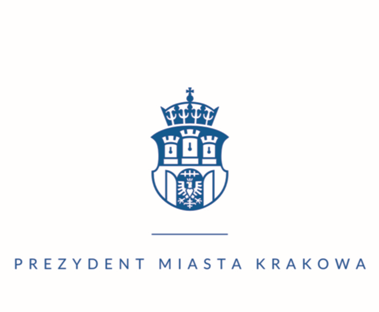 Kraków, 13 lutego 2020 r.Kierujący samorządowymi jednostkami organizacyjnymiSzanowni PaństwoW związku z zarządzonymi wyborami Prezydenta RP niezbędne jest bezpłatne udostępnienie przez Państwa w kierowanej jednostce pomieszczeń gminnych na siedziby obwodowych komisji wyborczych, w dniach 9-11 maja 2020 r., a w przypadku wystąpienia II tury wyborów, również w dniach 23-25 maja br.:pomieszczenia muszą być wyposażone w sprzęt będący w zarządzie jednostki (stoliki, krzesła, zamykana szafa; zakres dotyczący sprzętu teleinformatycznego będzie uzgadniany w ramach odrębnych kontaktów przez Wydział Informatyki UMK), celem zabezpieczenia dostarczonych przez Urząd Miasta Krakowa kart wyborczych i innych dokumentów wyborczych oraz urn, parawanów, godła czy flagi; niezbędne jest zabezpieczenie dyżuru pracownika/ów o charakterze porządkowym (otwarcie i zamknięcie budynku oraz dozór) na terenie placówki w dniu 9 maja i ewentualnie 23 maja 2020 r. w godzinach ok. 7.00-12.00 (odbiór przez komisje wyborcze materiałów wyborczych i przygotowanie lokalu wyborczego),niezbędne jest zabezpieczenie dyżuru pracownika/ów o charakterze porządkowym (otwarcie i zamkniecie budynku oraz dozór) na terenie placówki w dniu 10 maja 2020 r. i ewentualnie 24 maja br. od godziny 6.00 do czasu zakończenia czynności związanych z ustaleniem wyników głosowania w obwodzie (głosowanie i ustalenie wyników głosowania), udostępnienia w budynku sanitariatów na potrzeby obsługi obwodowych komisji wyborczych i wyborców. Uprzejmie przypominam Państwu, że wszyscy jesteśmy pracownikami samorządowymi podległymi Prezydentowi Miasta Krakowa, który jest ustawowo zobowiązany do zorganizowania i przeprowadzenia akcji wyborczych w Krakowie. Zatem niezbędne jest aby wyznaczeni przez Państwa pracownicy jednostki pełnili wspomniane dyżury (tryb służbowy jest oczywistą formą załatwienia tej sprawy w ramach Państwa kompetencji zarządczych, tj. np. oddanie pracownikom dnia wolnego za pracę w dniu wyborów, czy wykorzystanie innej formy zapłaty za dodatkową pracę, jak w przypadku organizacji imprez czy festynów na terenie jednostki). W przypadkach skrajnych (brak możliwości zabezpieczenia dyżurów porządkowych ze środków jednostki), będą podpisywane umowy zlecenia z wyznaczonym pracownikiem jednostki (maksymalnie dwoma – wówczas należność będzie podzielona). W takich sytuacjach kwota za obsługę jednego budynku wynosić będzie: w I turze wyborów - 408 zł brutto, w II turze wyborów - 340 zł brutto (w przypadku dwóch pracowników: w I turze po 204 zł brutto, w II turze po 170 zł brutto). Pracownikom osiągającym dochody ze stosunku pracy (umowa o pracę) w wysokości min. 2 600 zł potrącona będzie zaliczka na podatek dochodowy (nie dotyczy osób do 26. roku życia – zaliczka na podatek nie jest pobierana). Pracownikom osiągającym dochody w wysokości niższej niż 2 600 zł, oprócz podatku dochodowego potrącona będzie należna składka na ZUS i Fundusz Pracy.   	Ewentualne zgłoszenia pracowników, mających pełnić dyżury porządkowe na podstawie umowy zlecenia, należy przesyłać drogą elektroniczną (malgorzata.bochenek@um.krakow.pl tel. 12 6161524 lub magdalena.krezolek@um.krakow.pl  tel. 12 6161142), najpóźniej do dnia  5 marca  2020 r., w formie skanów dokumentów wypełnionych przez wytypowanych przez Państwa pracowników:wykazu pracownika/pracowników, zgodnie z zał. nr 1 (z podpisem kierującego placówką),oświadczenia dla celów podatkowych oraz ubezpieczenia, zgodnie z zał. nr 2, druku ZZA - zał. nr 3 (pracownik osiągający minimalne wynagrodzenie miesięczne z tytułu pracy - 2 600 zł brutto), lub ZUA (pracownik, który nie osiąga miesięcznie z tytułu wynagrodzenia za pracę kwoty 2 600 zł brutto) zgodnie z zał. nr 4Podpisanie umów oraz dostarczenie oryginałów ww. dokumentów odbędzie się w siedzibie UMK pl. Wszystkich Świętych 3-4, w okresie 6-7 maja br., o czym wyznaczeni pracownicy zostaną powiadomieni SMS na telefony prywatne podane w załączniku nr 1.     W przypadku zabezpieczenia dyżurów w ramach środków własnych uprzejmie proszę o przekazywanie informacji na załączniku Nr 1 o osobach zabezpieczających te dyżury w poszczególnych dniach  wraz z numerami telefonów kontaktowych do tych osób na wskazane powyżej adresy poczty elektronicznej, do dnia 5 marca br.Z wyrazami szacunkuz up. Prezydenta Miasta Krakowa               Antoni Fryczek            Sekretarz Miasta       Koordynator wyborczy